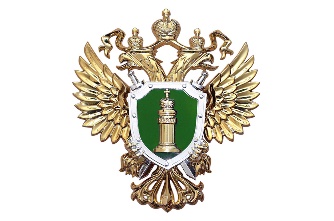 Прокуратура Красноярского краяПрокуратура г. НорильскаУголовный кодекс Российской ФедерацииПредусматривает уголовную ответственность как за получение взятки, так и за дачу взятки и посредничество во взяточничестве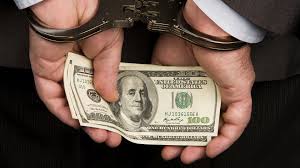 ВЗЯТКАМожет быть в виде денег, ценных бумаг, иного имущества либо в виде незаконного оказания услуг имущественного характера или предоставления иных имущественных прав.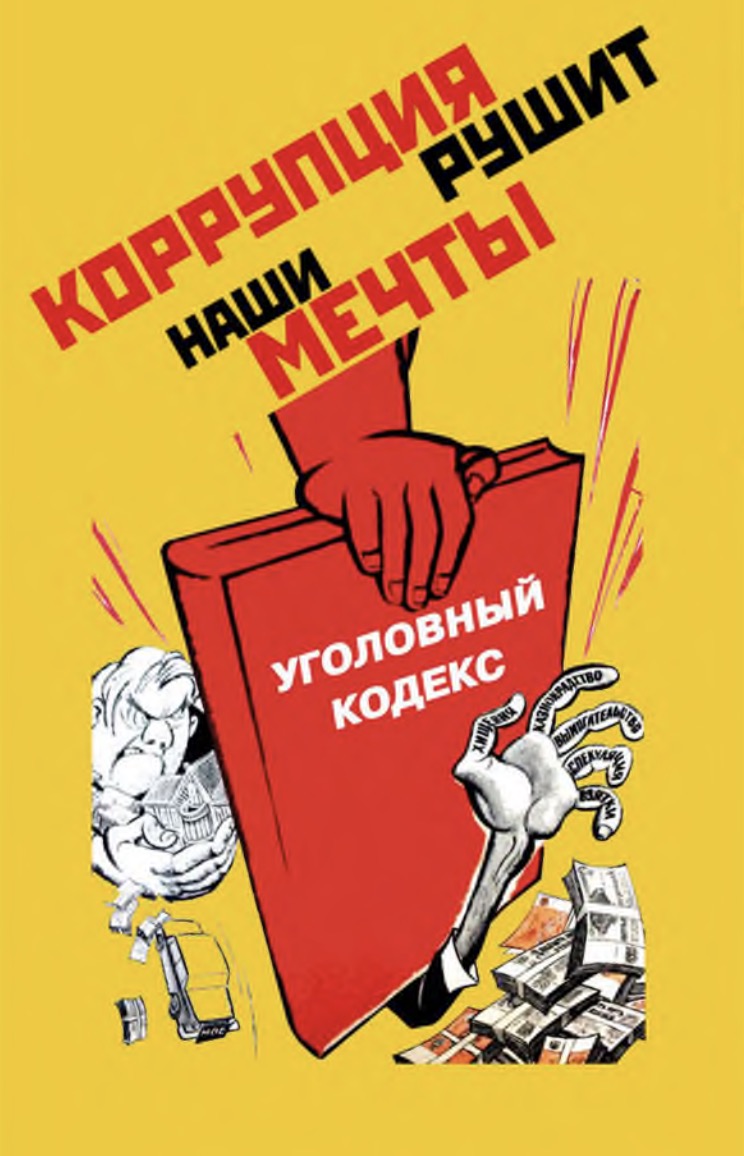 ОСТАНОВИТЕ КОРРУПЦИЮ!СООБЩАЙТЕ О ФАКТАХ КОРРУПЦИИ!В прокуратуру города Норильска по телефону 46-39-70Письменно по адресу: г. Норильск, пр. Ленинский, д. 12,через ящик для обращения граждан,на электронный адрес: krpro142@24.mailop.ru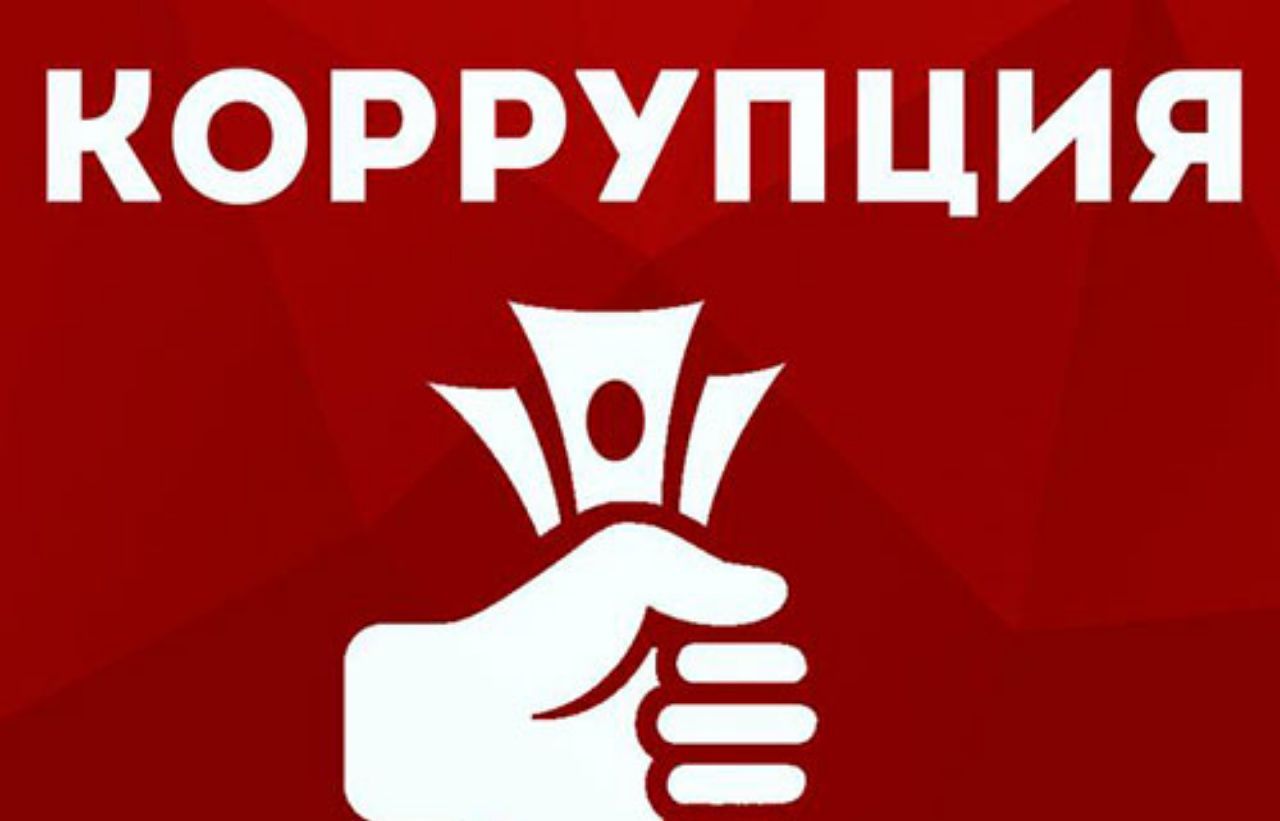 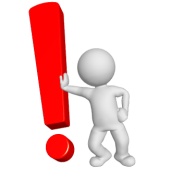 НАКАЗАНИЕ ЗА МЕЛКОЕ ВЗЯТОЧНИЧЕСТВО (ст. 291.2 УК РФ), а именно за получение, дачу взятки лично или через посредника в размере, не превышающем 10 тысяч рублей:ШТРАФ до 1 миллиона рублей или в размере заработной платы или иного дохода осужденного за период до 1 года.ИСПРАВИТЕЛЬНЫЕ РАБОТЫ на срок до 3 лет;ОГРАНИЧЕНИЕ СВОБОДЫ на срок до 4 лет;ЛИШЕНИЕ СВОБОДЫ на срок до 3 лет.Кодекс Российской Федерации об административных правонарушениях предусматривает административную ответственность за незаконное вознаграждение от имени или в интересах юридического лица (ст. 19.28 КоАП РФ).Данные деяния влекут наложение административного штрафа на юридических лиц в размере до стократной суммы денежных средств, стоимости ценных бумаг иного имущества, услуг имущественного характера, иных имущественных прав, незаконно переданных или оказанных либо обещанных или предложенных от имени юридического лица, но не менее одного миллиона рублей с конфискацией денег, ценных бумаг, иного имущества или стоимости услуг имущественного характера, иных имущественных прав.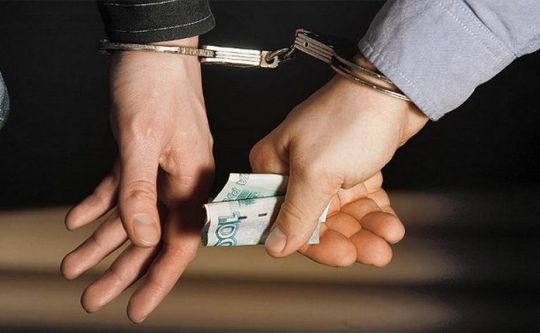 Действующее законодательство предусматривает ответственность за совершение таких преступлений сразу по нескольким статьям уголовного кодекса:ст. 291 УК РФ устанавливает ответственность за дачу взятки. Мера наказания предусматривает штраф до 4 миллионов рублей или в размере заработной платы или иного дохода осужденного за период до 4 лет или в размере до девяностократной суммы взятки с лишением права занимать определенные должности или заниматься определенной деятельностью на срок до 10 лет или без такового.Лишение свободы на срок до 15 лет со штрафом в размере                         до семидесятикратной суммы взятки или без такового и с лишением права занимать определенные должности или заниматься опредленной деятельностью на срок до 10 лет или без такового.ст. 291.1 УК РФ предусматривает ответственность за посредничество во взяточничестве. Санкцией статьи предусмотрена ответственность в виде штрафа до 3 млн. рублей или в размере заработной платы или иного дохода осужденного за период до 3 лет или в размере                                                         до восьмидесятикратной суммы взятки с лишением права занимать определенные должности или заниматься определенной деятельностью на срок до 7 лет или без такового.Лишение свободы на срок до 12 лет со штрафом в размере до семидесятикратной суммы взятки или без таквого и с лишением права занимать определенные должности или занимаься определенной деятельностью на срок до 7 лет или без такового.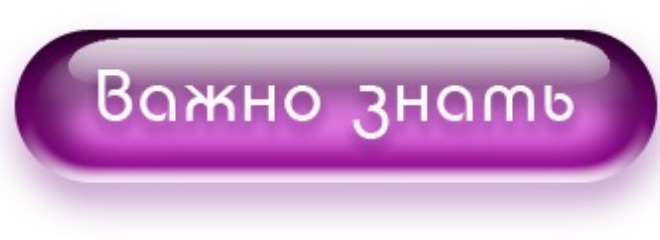 В соответствии с ч. 1 ст. 1 Федерального закона от 25.12.2008 № 273 – ФЗ «О противодействии коррупции» под коррупцией понимается злоупотребление служебным положением, дача взятки, получение взятки, злоупотребление полномочиями, коммерческий подкуп либо иное незаконное использование физическим лицом своего должностного положения вопреки законным интересам общества и государства в целях получения выгоды в виде денег, ценностей, иного имущества или услуг имущественного характера, иных имущественных прав для себя или для третьих лиц либо незаконное предоставление такой выгоды указанному лицу другими физическими лицами, а также совершение указанных деяний от имени или в интересах юридического лица.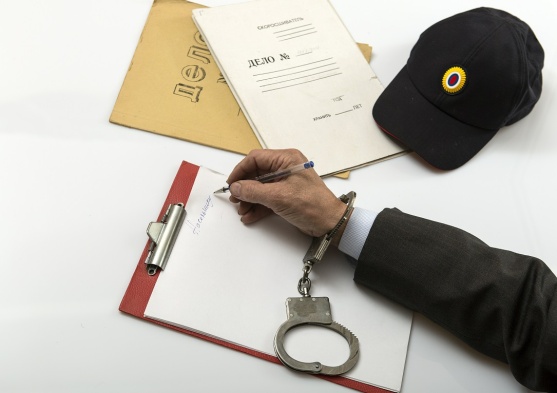 Лицо, совершившее дачу взятки освобождается от уголовной ответственности, если оно активно способствовало раскрытию и (или) расследованию преступления и либо в отношении его имело место вымогательство взятки, либо это лицо после совершения преступления добровольно сообщило в орган, имеющий право возбудить уголовное дело, о даче взятки.